Try Out Sports voor alle kinderen uit groep 3 t/m 8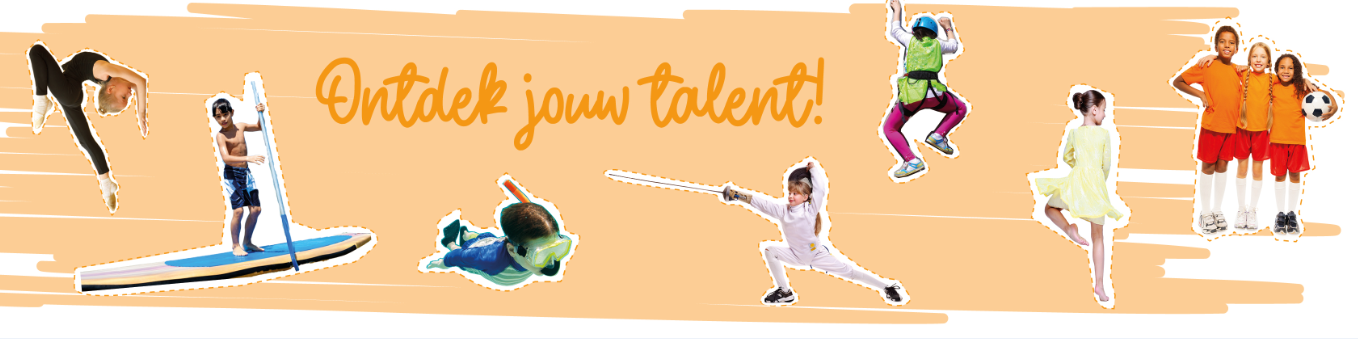 Kies jouw favoriete sport !!Vanaf 28 september kunnen alle kinderen van groep 3 t/m 8 weer inschrijven voor Try-Out Sports. Met Try-Out Sports kunnen zij een aantal weken een sport uitproberen voor slechts € 5,-  Meerdere sporten uitproberen mag!Flyer en websiteIn de week van 21 september worden op school de Try-Out Sports flyers uitgedeeld. Alle belangrijke gegevens staan hierin vermeld. Inschrijven kan vanaf maandag 28 september t/m zondag 18 oktober via www.tryouttilburg.nl  Direct ná aanmelding, ontvang  je per mail een inschrijfbevestiging. Het is natuurlijk geweldig om samen met je vriendje of vriendinnetje te gaan sporten. Je moet dan samen achter de pc gaan zitten en om de beurt  aanmelden voor dezelfde sport. Je kunt meteen zien of er nog plek is. Geen plaats, dan kun je een andere keuze maken. Samen sporten is toch veel leuker!Ivm Corona kan het zijn dat dit jaar een aantal sporten niet worden aangeboden!!Veel succes,Voor meer informatie kun je contact opnemen met :Afdeling SportstimuleringGemeente Tilburg013-532 58 78 / 06-86685044Email: tryoutsports@tilburg.nl